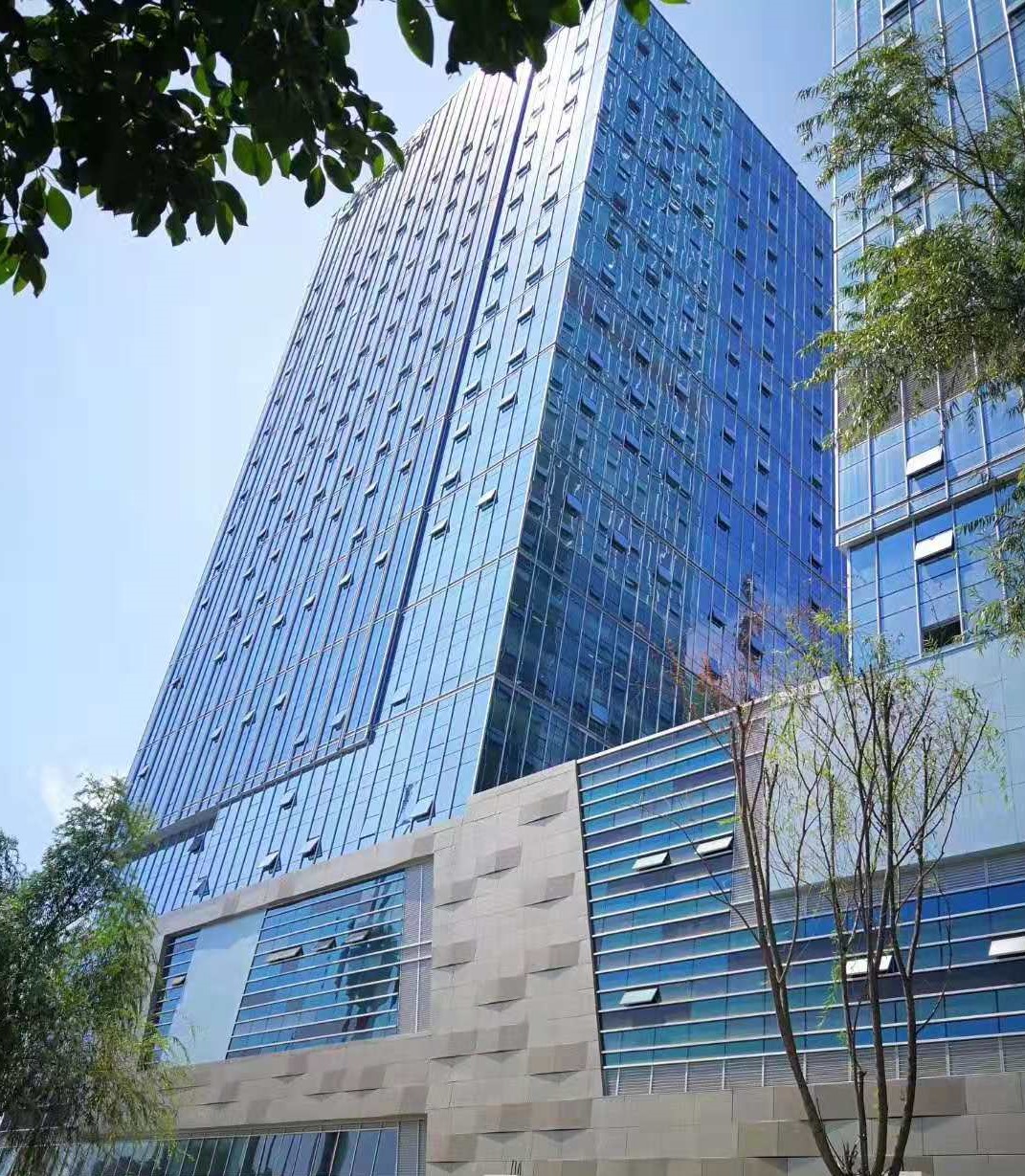 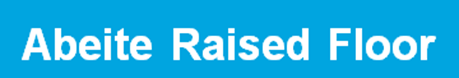        Encapsulated Calcium Sulphate Raised Floor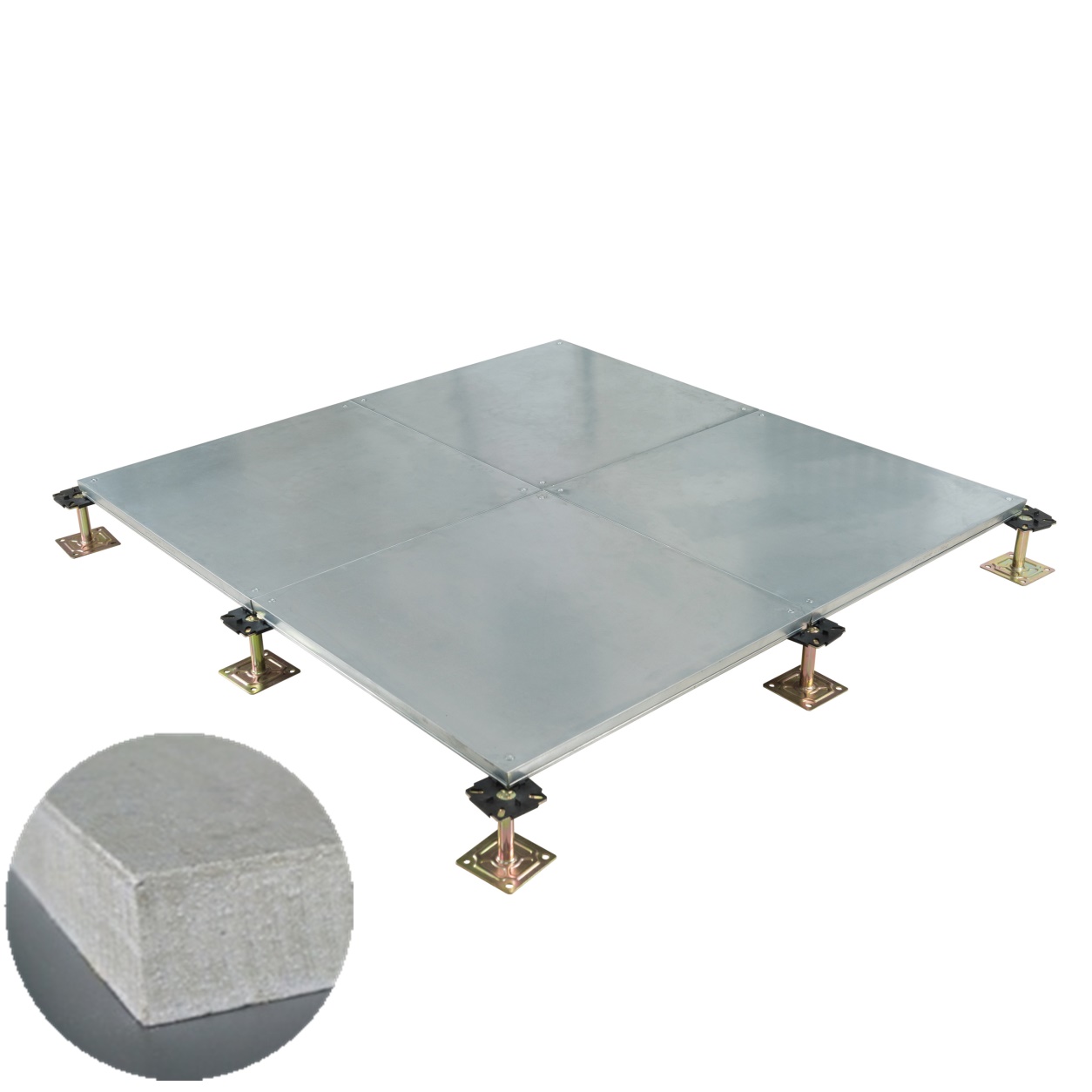 Abeite  Encapsulated Calcium Sulphate Raised Floor is made by 100% green environmental protection natural gypsum powder. From the selection of materials, procurement, production, packaging, are compliant with the Chinese and PSA MOB PS/SPU、DIN EN 12825 specifications. Construction:Encapsulated Calcium Sulphate Raised Floor is based on a high-density calcium Panel, then encapsulated by A grade Galvanized Steel from six sides of the panel. 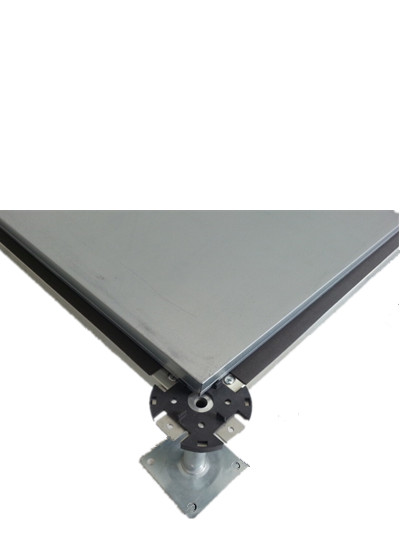 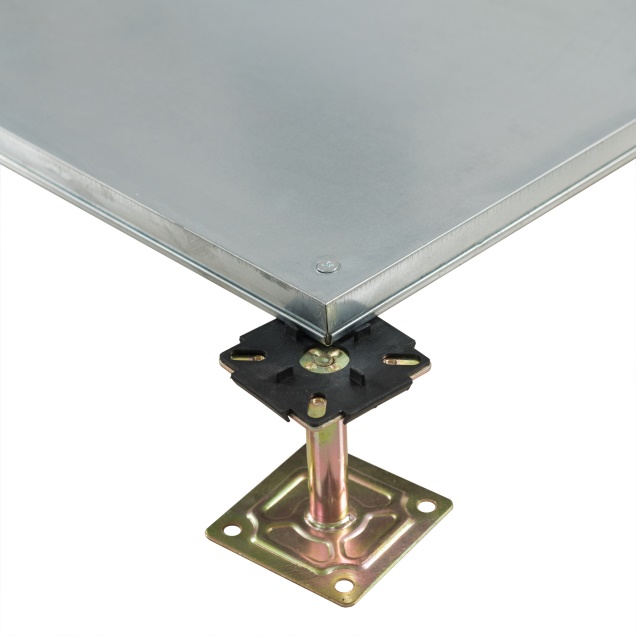           Corner lock                         Bolted stringerCharacteristics:1、All-inclusive closed structure, strong sealing;2、Tolerance of panel size is 0-0.40mm; Tolerance of panel thickness is ±0.30mm; Un-flatness is ≤0.60mm;3、The load performance is strong and high impact resistance.4、Good performance in flame retardant, heat insulation, sound insulation, and corrosion protection;5、The appearance is neat and beautiful, the decoration is strong, and the walking foot is comfortable.Applications:Data Centers、Commercial Buildings、Educational Facilities、Clean Rooms、Control Rooms、Libraries and places where require anti-static environment or have many wires.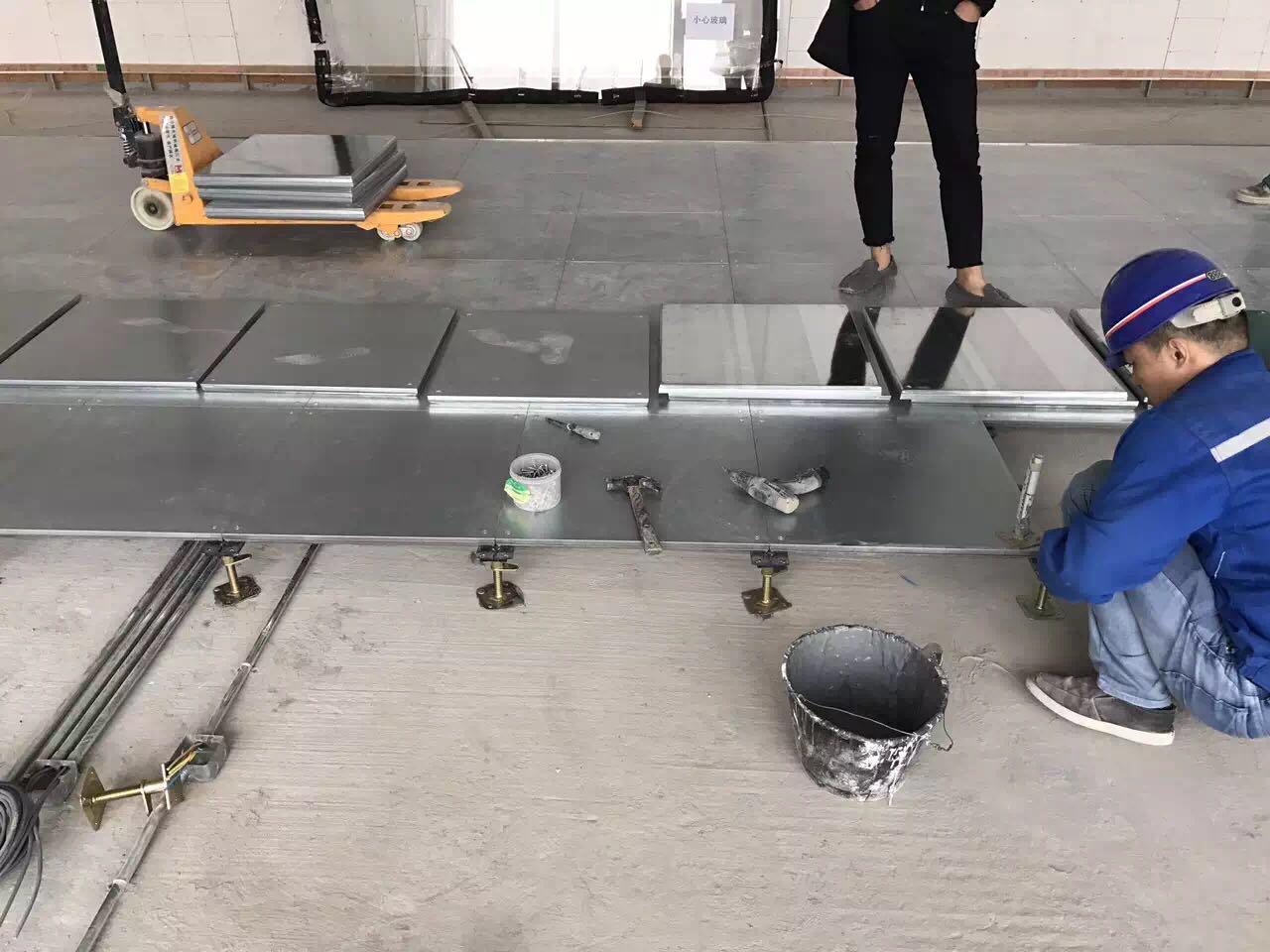 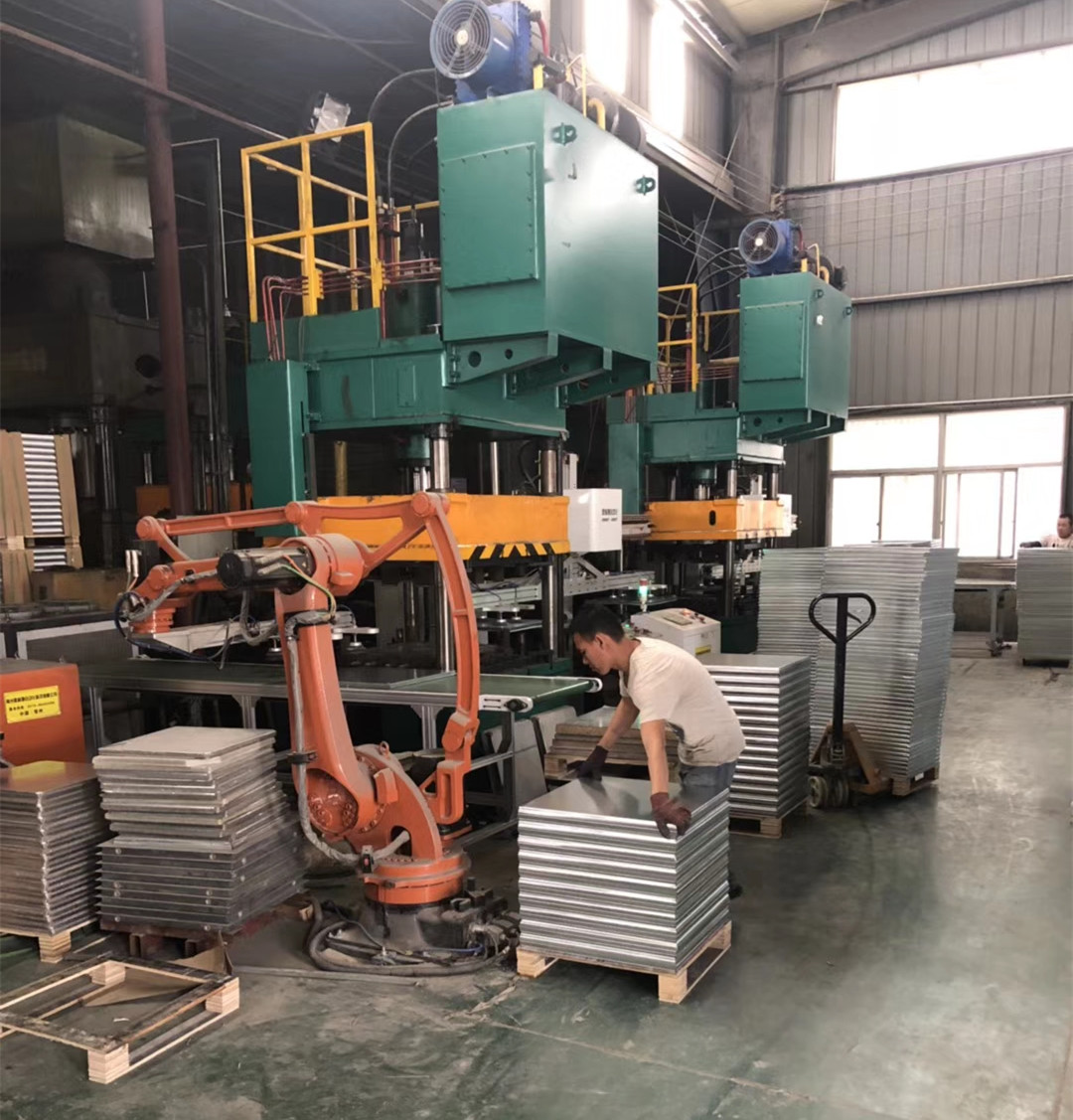 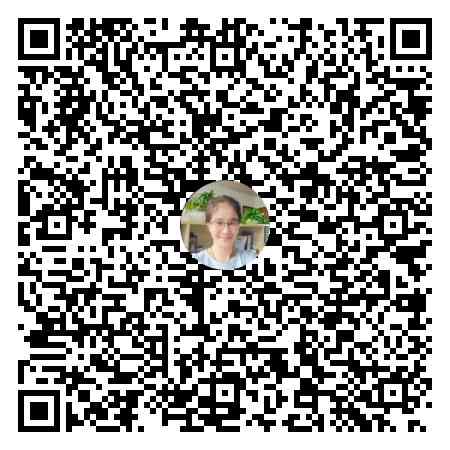 Changzhou Abeite Computer Room Equipment Co.,LtdAdd: No. 108, Chaoyang Village, Hengshanqiao Town, Wujin District,Changzhou City, Jiangsu Province，ChinaTel: +86(519)86056270Fax: +86(519)86056270E-mail: info@abeiteraisedfloor.comWeb: www. abeiteraisedfloor.comFinished Floor Height:100-1000mmPanel Size:600*600*26mm、600*600*30mmCorner Lock HoleWith or withoutInstallation:Corner lock / Bolted stringerSizeConcertrated Load                             Concertrated Load                             Concertrated Load                             Uniform LoadUltimate LoadFire RatemmLBSKNKGKN/㎡KNFire Rate600*600*26mm6622.95 30012.508.85Incombustible
ASTM E84-01:
Flame Spread:0
Smoke Density:0600*600*30mm8003.5636316.1010.68Incombustible
ASTM E84-01:
Flame Spread:0
Smoke Density:0